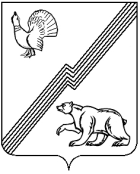 АДМИНИСТРАЦИЯ ГОРОДА ЮГОРСКАХанты-Мансийского автономного округа - ЮгрыПОСТАНОВЛЕНИЕОб утверждении проекта межевания территориисадоводческого некоммерческого товарищества собственников недвижимости «Жемчужина» города Югорска Руководствуясь статьей 43 Градостроительного кодекса Российской Федерации, Генеральным планом города Югорска, утвержденным решением Думы города Югорска от 07.10.2014 № 65:1. Утвердить проект межевания территории территории садоводческого некоммерческого товарищества собственников недвижимости «Жемчужина»  (далее - проект) в составе:- проект межевания территории (приложение 1);- чертеж проекта межевания территории (приложение 2).2. Опубликовать постановление в официальном печатном издании города Югорска и разместить на официальном сайте органов местного самоуправления города Югорска.3. Настоящее постановление вступает в силу после его официального опубликования.4. Контроль за выполнением постановления возложить на заместителя главы города – директора Департамента муниципальной собственности                 и градостроительства администрации города Югорска Ю.В. Котелкину. Приложение 1к постановлению администрации города Югорскаот [Дата документа] № [Номер документа]Проект межевания территории1. Характеристика территории проектирования.Площадь проектируемой территории проекта межевания территории         садоводческого некоммерческого товарищества собственников недвижимости «Жемчужина»  Ханты-Мансийский автономный округ - Югра, городской округ Югорск, территория улица Малиновая 7, составляет 18,3 га.При разработке проекта использованы следующие материалы:- Топографическая съемка в масштабе 1:500;- Генеральный план города Югорска, утвержденный решением Думы               города Югорска от 07.10.2014 № 65;- Правила землепользования и застройки города Югорска, утвержденные постановлением администрации города Югорска от 07.06.2022 № 1178-п;- Региональные нормативы градостроительного проектирования                      Ханты-Мансийского автономного округа - Югры;- сведения об учтенных в едином государственном реестре недвижимости земельных участках и объектах капитального строительства, расположенных в границах проектируемой территории.Разработка проекта осуществлена в соответствии с требованиями законодательства, в частности:- Градостроительного кодекса Российской Федерации от 29.12.2004 № 190-ФЗ;- Земельного кодекса Российской Федерации от 25.10.2001 № 136-ФЗ;- Водного кодекса Российской Федерации от 03.06.2006 № 74-ФЗ;- Лесного кодекса Российской Федерации от 4.12.2006 № 200-ФЗ;- Федерального закона от 24.07.2007 № 221-ФЗ «О кадастровой деятельности»;- Федерального закона от 13.07.2015 № 218-ФЗ «О государственной регистрации недвижимости»;- Федерального закона от 18.06.2001 № 78-ФЗ «О землеустройстве»;- приказ Федеральной службы государственной регистрации, кадастра и картографии от 10.11.2020 № П/0412 «Об утверждении классификатора видов разрешенного использования земельных участков»;- Решение СНТСН "Жемчужина" от 20.02.2024 № 102 «О принятии решения о подготовке документации по планировке территории (проекта межевания) СНТСН "Жемчужина" в городе Югорске».Проект межевания выполнен на топографической съёмке масштаба 1:500 (МСК 86 зона 1), выполненной с применением геоинформационных технологий в программе МарInfo, содержащие соответствующие картографические слои и семантические базы данных.Земельные участки проектируемой территории расположены в границах следующих кадастровых кварталов 86:22:0012010 согласно сведениям государственного кадастра недвижимости, представлены в таблице 1.Таблица 1Сведения о земельных участках, содержащихся в государственном кадастра недвижимостиГраницы особо охраняемых природных территорий:В границах проекта межевания нет особо охраняемых природных территорий.Границы территорий объектов культурного наследия:Объекты культурного наследия на проектируемой территории не выявлены.Границы лесничеств, участковых лесничеств, лесных кварталов, лесотаксационных выделов или частей лесотаксационных выделов в границах проектирования отсутствуют.2. Общие положенияПроектные решения по межеванию в границах проектируемой территории представлены на чертеже «Чертеж межевания территории».На чертеже межевания территории отображены:- границы планируемых и существующих элементов планировочной структуры;- красные линии, устанавливаемые в составе проекта межевания территории СНТСН "Жемчужина" в городе Югорске представлены                            в таблице 2.Таблица 2Каталог координат устанавливаемых красных линий- границы образуемых и (или) изменяемых земельных участков, условные номера образуемых земельных участков, в том числе в отношении которых предполагаются их резервирование и (или) изъятие для государственных или муниципальных нужд.Границы образуемых земельных участков определены по красным линиям, внутриквартальным проездам, естественным границам и рубежам, а также с учетом сложившего землепользования и земельных участков, внесенных в единый государственный реестр недвижимости.При разработке проекта межевания территории в границы земельных участков включены территории под зданиями и сооружениями, проезды, пешеходные дорожки и проходы к зданиям и сооружениям, открытые площадки для временного хранения автомобилей, физкультурные площадки.Территории улиц и дорог общего пользования определены проектом планировки. Их границы установлены по красным линиям.Полное разделение территории на земельные участки осуществляется посредством установления красных линий, проектом межевания определяются границы образуемых земельных участков.Такой порядок разделения территории делает красные линии опорным элементом при межевании внутриквартальной территории и улично-дорожной сети.2.1. Структура территории, образуемая в результате межевания.Границы земельных участков определены с учетом действующих технических регламентов, нормативов градостроительного проектирования, предельных (минимальных и (или) максимальных) размеров земельных участков, установленных в Правилах землепользования и застройки города Югорска.Границы образуемых земельных участков определены по красным линиям, внутриквартальным проездам, естественным границам и рубежам, а также с учетом сложившего землепользования и земельных участков, сведения о которых имеются в едином государственном реестре недвижимости.2.2. Перечень и сведения о площади образуемых земельных участков, в том числе возможные способы их образования представлены в таблице 3.Таблица 32.3. Вид разрешенного использования и площадь изменяемых земельных участков представлены в таблице 4.Таблица 42.4. Перечень и сведения о площади образуемых земельных участков, которые будут отнесены к территориям общего пользования или имуществу общего пользования, в том числе в отношении которых предполагаются резервирование и (или) изъятие для государственных или муниципальных нужд представлены.Земельные участки, которые будут отнесены к территориям общего пользования или имуществу общего пользования, в том числе в отношении которых предполагаются резервирование и (или) изъятие для государственных или муниципальных нужд отсутствуют.2.5. Вид разрешенного использования образуемых земельных участков представлены в таблице 5.Таблица 52.6. Сведения о границах территории, в отношении которой утвержден проект межевания, содержащие перечень координат характерных точек этих границ в системе координат, используемой для ведения единого государственного реестра недвижимости.Каталог координат поворотных (характерных) точек границ образуемогоземельного участка с условным номером ЗУ1
Контур1Площадь 2097 кв.м

Каталог координат поворотных (характерных) точек границ образуемогоземельного участка с условным номером ЗУ2
Контур1Площадь 2225 кв.м

Каталог координат поворотных (характерных) точек границ образуемогоземельного участка с условным номером ЗУ3
Контур1Площадь 2322 кв.м

Каталог координат поворотных (характерных) точек границ образуемогоземельного участка с условным номером ЗУ4
Контур1Площадь 2358 кв.мКаталог координат поворотных (характерных) точек границ образуемогоземельного участка с условным номером ЗУ5
Контур1Площадь 2000 кв.м

Каталог координат поворотных (характерных) точек границ образуемогоземельного участка с условным номером ЗУ6
Контур1Площадь 1986 кв.м

Каталог координат поворотных (характерных) точек границ образуемогоземельного участка с условным номером ЗУ7
Контур1Площадь 1989 кв.м

Каталог координат поворотных (характерных) точек границ образуемогоземельного участка с условным номером ЗУ8
Контур1Площадь 2099 кв.м
Каталог координат поворотных (характерных) точек границ образуемогоземельного участка с условным номером ЗУ9
Контур1Площадь 2227 кв.м

Каталог координат поворотных (характерных) точек границ образуемогоземельного участка с условным номером ЗУ10
Контур1Площадь 2324 кв.м

Каталог координат поворотных (характерных) точек границ образуемогоземельного участка с условным номером ЗУ11
Контур1Площадь 2334 кв.м

Каталог координат поворотных (характерных) точек границ образуемогоземельного участка с условным номером ЗУ12
Контур1Площадь 2001 кв.м

Каталог координат поворотных (характерных) точек границ образуемогоземельного участка с условным номером ЗУ13
Контур1Площадь 1987 кв.м
Каталог координат поворотных (характерных) точек границ образуемогоземельного участка с условным номером ЗУ14
Контур1Площадь 1730 кв.м
Каталог координат поворотных (характерных) точек границ образуемогоземельного участка с условным номером ЗУ15
Контур1Площадь 2300 кв.м
Каталог координат поворотных (характерных) точек границ образуемогоземельного участка с условным номером ЗУ16
Контур1Площадь 2403 кв.м

Каталог координат поворотных (характерных) точек границ образуемогоземельного участка с условным номером ЗУ17
Контур1Площадь 2468 кв.м

Каталог координат поворотных (характерных) точек границ образуемогоземельного участка с условным номером ЗУ18
Контур1Площадь 2406 кв.м
Каталог координат поворотных (характерных) точек границ образуемогоземельного участка с условным номером ЗУ19
Контур1Площадь 1913 кв.м

Каталог координат поворотных (характерных) точек границ образуемогоземельного участка с условным номером ЗУ20
Контур1Площадь 1842 кв.м

Каталог координат поворотных (характерных) точек границ образуемогоземельного участка с условным номером ЗУ21
Контур1Площадь 1741 кв.м

Каталог координат поворотных (характерных) точек границ образуемогоземельного участка с условным номером ЗУ22
Контур1Площадь 2298 кв.м
Каталог координат поворотных (характерных) точек границ образуемогоземельного участка с условным номером ЗУ23
Контур1Площадь 2400 кв.м
Каталог координат поворотных (характерных) точек границ образуемогоземельного участка с условным номером ЗУ24
Контур1Площадь 2463 кв.м
Каталог координат поворотных (характерных) точек границ образуемогоземельного участка с условным номером ЗУ25
Контур1Площадь 2372 кв.м

Каталог координат поворотных (характерных) точек границ образуемогоземельного участка с условным номером ЗУ26
Контур1Площадь 1907 кв.м
Каталог координат поворотных (характерных) точек границ образуемогоземельного участка с условным номером ЗУ27
Контур1Площадь 1835 кв.мКаталог координат поворотных (характерных) точек границ образуемогоземельного участка с условным номером ЗУ28
Контур1Площадь 1478 кв.м

Каталог координат поворотных (характерных) точек границ образуемогоземельного участка с условным номером ЗУ29
Контур1Площадь 2053 кв.м

Каталог координат поворотных (характерных) точек границ образуемогоземельного участка с условным номером ЗУ30
Контур1Площадь 2079 кв.м
Каталог координат поворотных (характерных) точек границ образуемогоземельного участка с условным номером ЗУ31
Контур1Площадь 2091 кв.мКаталог координат поворотных (характерных) точек границ образуемогоземельного участка с условным номером ЗУ32
Контур1Площадь 2162 кв.м

Каталог координат поворотных (характерных) точек границ образуемогоземельного участка с условным номером ЗУ33
Контур1Площадь 1314 кв.м

Каталог координат поворотных (характерных) точек границ образуемогоземельного участка с условным номером ЗУ34
Контур1Площадь 2011 кв.м
Каталог координат поворотных (характерных) точек границ образуемогоземельного участка с условным номером ЗУ35
Контур1Площадь 2004 кв.м
Каталог координат поворотных (характерных) точек границ образуемогоземельного участка с условным номером ЗУ36
Контур1Площадь 1922 кв.м

Каталог координат поворотных (характерных) точек границ образуемогоземельного участка с условным номером ЗУ37
Контур1Площадь 1941 кв.м

Каталог координат поворотных (характерных) точек границ образуемогоземельного участка с условным номером ЗУ38
Контур1Площадь 1964 кв.м
Каталог координат поворотных (характерных) точек границ образуемогоземельного участка с условным номером ЗУ39
Контур1Площадь 1988 кв.м

Каталог координат поворотных (характерных) точек границ образуемогоземельного участка с условным номером ЗУ40
Контур1Площадь 1780 кв.м
Каталог координат поворотных (характерных) точек границ образуемогоземельного участка с условным номером ЗУ41
Контур1Площадь 1864 кв.м

Каталог координат поворотных (характерных) точек границ образуемогоземельного участка с условным номером ЗУ42
Контур1Площадь 2218 кв.м
Каталог координат поворотных (характерных) точек границ образуемогоземельного участка с условным номером ЗУ43
Контур1Площадь 2384 кв.м

Каталог координат поворотных (характерных) точек границ образуемогоземельного участка с условным номером ЗУ44
Контур1Площадь 2410 кв.м

Каталог координат поворотных (характерных) точек границ образуемогоземельного участка с условным номером ЗУ45
Контур1Площадь 2343 кв.м

Каталог координат поворотных (характерных) точек границ образуемогоземельного участка с условным номером ЗУ46
Контур1Площадь 2378 кв.м
Каталог координат поворотных (характерных) точек границ образуемогоземельного участка с условным номером ЗУ47
Контур1Площадь 2360 кв.мКаталог координат поворотных (характерных) точек границ образуемогоземельного участка с условным номером ЗУ48
Контур1Площадь 2394 кв.м

Каталог координат поворотных (характерных) точек границ образуемогоземельного участка с условным номером ЗУ49
Контур1Площадь 2292 кв.м

Каталог координат поворотных (характерных) точек границ образуемогоземельного участка с условным номером ЗУ50
Контур1Площадь 2346 кв.м
Каталог координат поворотных (характерных) точек границ образуемогоземельного участка с условным номером ЗУ51
Контур1Площадь 2131 кв.м
Каталог координат поворотных (характерных) точек границ образуемогоземельного участка с условным номером ЗУ52
Контур1Площадь 2202 кв.м

Каталог координат поворотных (характерных) точек границ образуемогоземельного участка с условным номером ЗУ53
Контур1Площадь 2227 кв.м

Каталог координат поворотных (характерных) точек границ образуемогоземельного участка с условным номером ЗУ54
Контур1Площадь 2335 кв.м
Каталог координат поворотных (характерных) точек границ образуемогоземельного участка с условным номером ЗУ55
Контур1Площадь 2067 кв.м
Каталог координат поворотных (характерных) точек границ образуемогоземельного участка с условным номером ЗУ56
Контур1Площадь 2335 кв.м
Каталог координат поворотных (характерных) точек границ образуемогоземельного участка с условным номером ЗУ57
Контур1Площадь 2357 кв.м

Каталог координат поворотных (характерных) точек границ образуемогоземельного участка с условным номером ЗУ58
Контур1Площадь 2313 кв.м
Каталог координат поворотных (характерных) точек границ образуемогоземельного участка с условным номером ЗУ59
Контур1Площадь 2343 кв.м
Каталог координат поворотных (характерных) точек границ образуемогоземельного участка с условным номером ЗУ60
Контур1Площадь 2323 кв.м

Каталог координат поворотных (характерных) точек границ образуемогоземельного участка с условным номером ЗУ61
Контур1Площадь 2346 кв.м

Каталог координат поворотных (характерных) точек границ образуемогоземельного участка с условным номером ЗУ62
Контур1Площадь 2301 кв.м
Каталог координат поворотных (характерных) точек границ образуемогоземельного участка с условным номером ЗУ63
Контур1Площадь 2340 кв.м
Каталог координат поворотных (характерных) точек границ образуемогоземельного участка с условным номером ЗУ64
Контур1Площадь 2181 кв.м

Каталог координат поворотных (характерных) точек границ образуемогоземельного участка с условным номером ЗУ65
Контур1Площадь 2233 кв.м

Каталог координат поворотных (характерных) точек границ образуемогоземельного участка с условным номером ЗУ66
Контур1Площадь 2352 кв.м
Каталог координат поворотных (характерных) точек границ образуемогоземельного участка с условным номером ЗУ67
Контур1Площадь 2437 кв.м
Каталог координат поворотных (характерных) точек границ образуемогоземельного участка с условным номером ЗУ68
Контур1Площадь 1779 кв.м

Каталог координат поворотных (характерных) точек границ образуемогоземельного участка с условным номером ЗУ69
Контур1Площадь 1821 кв.м

Каталог координат поворотных (характерных) точек границ образуемогоземельного участка с условным номером ЗУ70
Контур1Площадь 1948 кв.м
Каталог координат поворотных (характерных) точек границ изменяемогоземельного участка с кадастровым номером 86:22:0012010:118Контур1
Контур2
Контур3
Контур4Контур5
Контур6Площадь 31476 кв.м
Каталог координат поворотных (характерных) точек границы территории, в отношении которой утвержден проект межеванияПриложение 2к постановлению администрации города Югорскаот [Дата документа] № [Номер документа]Чертеж проекта межевания территории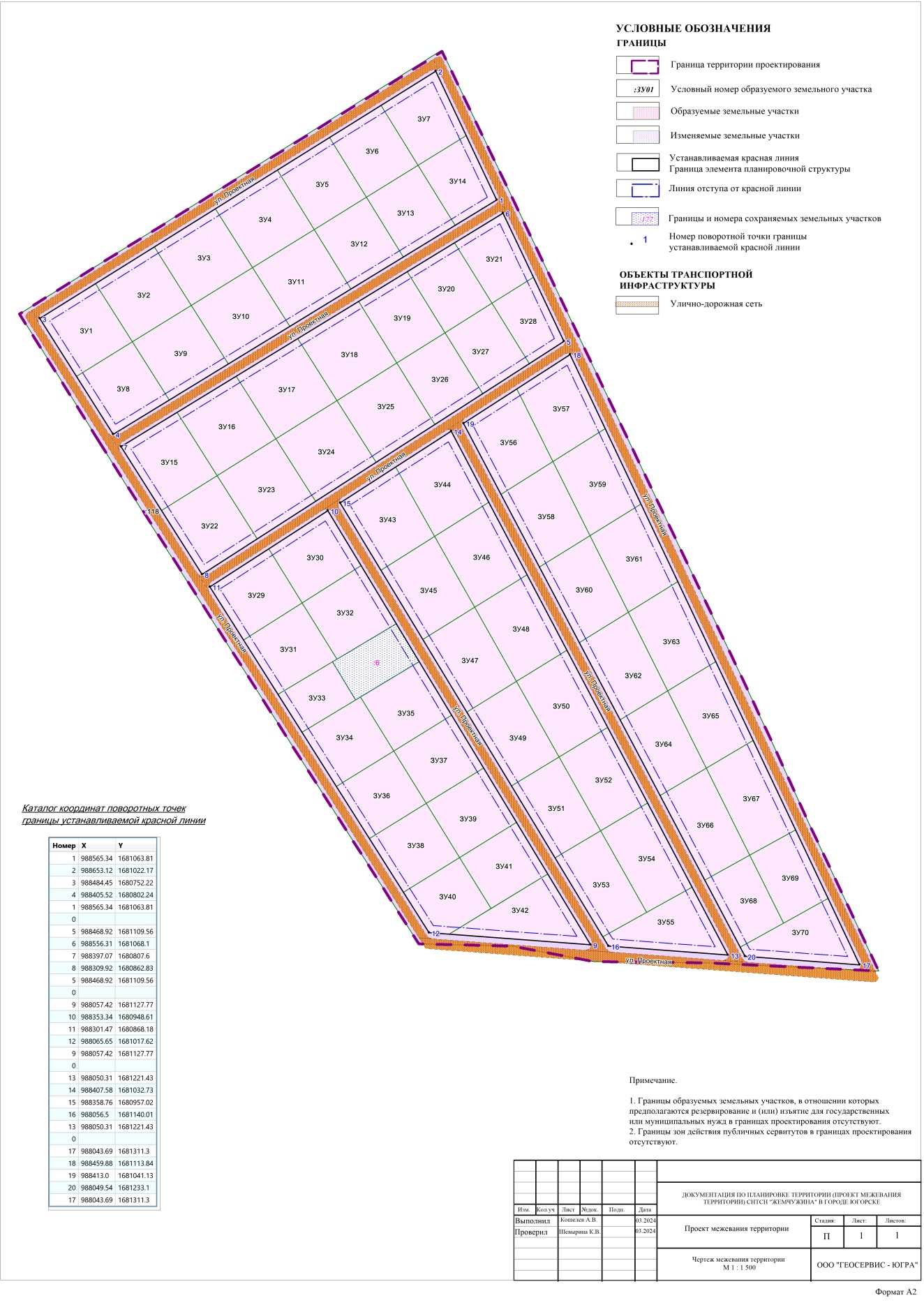 от [Дата документа]№ [Номер документа]Глава города Югорска          ДОКУМЕНТ ПОДПИСАН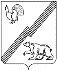             ЭЛЕКТРОННОЙ ПОДПИСЬЮСертификат  [Номер сертификата 1]Владелец [Владелец сертификата 1]Действителен с [ДатаС 1] по [ДатаПо 1]А.Ю. ХарловКадастровый номер земельного участкаМестоположениеРазрешенноеиспользованиеПлощадь земельного участка, м286:22:0012010:118Ханты-Мансийский автономный округ - Югра, г. Югорск, ул. Малиновая, 7ведение садоводства18165086:22:0012010:6Ханты-Мансийский Автономный округ - Югра АО, г Югорск, СОТ Желанное, 6Для ведения садоводства1532НомерXY1988565.341681063.812988653.121681022.173988484.451680752.224988405.521680802.241988565.341681063.815988468.921681109.566988556.311681068.17988397.071680807.68988309.921680862.835988468.921681109.569988057.421681127.7710988353.341680948.6111988301.471680868.1812988065.651681017.629988057.421681127.7713988050.311681221.4314988407.581681032.7315988358.761680957.0216988056.51681140.0113988050.311681221.4317988043.691681311.318988459.881681113.8419988413.01681041.1320988049.541681233.117988043.691681311.3Условный номер образуемого земельного участкаПлощадь участка в соответствии с проектом межевания, кв. мВозможный способ образования земельного участкаЗУ12097Раздел земельного участка с кадастровым номером 86:22:0012010:118 с сохранением исходного участка в измененных границахЗУ22225Раздел земельного участка с кадастровым номером 86:22:0012010:118 с сохранением исходного участка в измененных границахЗУ32322Раздел земельного участка с кадастровым номером 86:22:0012010:118 с сохранением исходного участка в измененных границахЗУ42358Раздел земельного участка с кадастровым номером 86:22:0012010:118 с сохранением исходного участка в измененных границахЗУ52000Раздел земельного участка с кадастровым номером 86:22:0012010:118 с сохранением исходного участка в измененных границахЗУ61986Раздел земельного участка с кадастровым номером 86:22:0012010:118 с сохранением исходного участка в измененных границахЗУ71989Раздел земельного участка с кадастровым номером 86:22:0012010:118 с сохранением исходного участка в измененных границахЗУ82099Раздел земельного участка с кадастровым номером 86:22:0012010:118 с сохранением исходного участка в измененных границахЗУ92227Раздел земельного участка с кадастровым номером 86:22:0012010:118 с сохранением исходного участка в измененных границахЗУ102324Раздел земельного участка с кадастровым номером 86:22:0012010:118 с сохранением исходного участка в измененных границахЗУ112334Раздел земельного участка с кадастровым номером 86:22:0012010:118 с сохранением исходного участка в измененных границахЗУ122001Раздел земельного участка с кадастровым номером 86:22:0012010:118 с сохранением исходного участка в измененных границахЗУ131987Раздел земельного участка с кадастровым номером 86:22:0012010:118 с сохранением исходного участка в измененных границахЗУ141730Раздел земельного участка с кадастровым номером 86:22:0012010:118 с сохранением исходного участка в измененных границахЗУ152300Раздел земельного участка с кадастровым номером 86:22:0012010:118 с сохранением исходного участка в измененных границахЗУ162403Раздел земельного участка с кадастровым номером 86:22:0012010:118 с сохранением исходного участка в измененных границахЗУ172468Раздел земельного участка с кадастровым номером 86:22:0012010:118 с сохранением исходного участка в измененных границахЗУ182406Раздел земельного участка с кадастровым номером 86:22:0012010:118 с сохранением исходного участка в измененных границахЗУ191913Раздел земельного участка с кадастровым номером 86:22:0012010:118 с сохранением исходного участка в измененных границахЗУ201842Раздел земельного участка с кадастровым номером 86:22:0012010:118 с сохранением исходного участка в измененных границахЗУ211741Раздел земельного участка с кадастровым номером 86:22:0012010:118 с сохранением исходного участка в измененных границахЗУ222298Раздел земельного участка с кадастровым номером 86:22:0012010:118 с сохранением исходного участка в измененных границахЗУ232400Раздел земельного участка с кадастровым номером 86:22:0012010:118 с сохранением исходного участка в измененных границахЗУ242463Раздел земельного участка с кадастровым номером 86:22:0012010:118 с сохранением исходного участка в измененных границахЗУ252372Раздел земельного участка с кадастровым номером 86:22:0012010:118 с сохранением исходного участка в измененных границахЗУ261907Раздел земельного участка с кадастровым номером 86:22:0012010:118 с сохранением исходного участка в измененных границахЗУ271835Раздел земельного участка с кадастровым номером 86:22:0012010:118 с сохранением исходного участка в измененных границахЗУ281478Раздел земельного участка с кадастровым номером 86:22:0012010:118 с сохранением исходного участка в измененных границахЗУ292053Раздел земельного участка с кадастровым номером 86:22:0012010:118 с сохранением исходного участка в измененных границахЗУ302079Раздел земельного участка с кадастровым номером 86:22:0012010:118 с сохранением исходного участка в измененных границахЗУ312091Раздел земельного участка с кадастровым номером 86:22:0012010:118 с сохранением исходного участка в измененных границахЗУ322162Раздел земельного участка с кадастровым номером 86:22:0012010:118 с сохранением исходного участка в измененных границахЗУ331314Раздел земельного участка с кадастровым номером 86:22:0012010:118 с сохранением исходного участка в измененных границахЗУ342011Раздел земельного участка с кадастровым номером 86:22:0012010:118 с сохранением исходного участка в измененных границахЗУ352004Раздел земельного участка с кадастровым номером 86:22:0012010:118 с сохранением исходного участка в измененных границахЗУ361922Раздел земельного участка с кадастровым номером 86:22:0012010:118 с сохранением исходного участка в измененных границахЗУ371941Раздел земельного участка с кадастровым номером 86:22:0012010:118 с сохранением исходного участка в измененных границахЗУ381964Раздел земельного участка с кадастровым номером 86:22:0012010:118 с сохранением исходного участка в измененных границахЗУ391988Раздел земельного участка с кадастровым номером 86:22:0012010:118 с сохранением исходного участка в измененных границахЗУ401780Раздел земельного участка с кадастровым номером 86:22:0012010:118 с сохранением исходного участка в измененных границахЗУ411864Раздел земельного участка с кадастровым номером 86:22:0012010:118 с сохранением исходного участка в измененных границахЗУ422218Раздел земельного участка с кадастровым номером 86:22:0012010:118 с сохранением исходного участка в измененных границахЗУ432384Раздел земельного участка с кадастровым номером 86:22:0012010:118 с сохранением исходного участка в измененных границахЗУ442410Раздел земельного участка с кадастровым номером 86:22:0012010:118 с сохранением исходного участка в измененных границахЗУ452343Раздел земельного участка с кадастровым номером 86:22:0012010:118 с сохранением исходного участка в измененных границахЗУ462378Раздел земельного участка с кадастровым номером 86:22:0012010:118 с сохранением исходного участка в измененных границахЗУ472360Раздел земельного участка с кадастровым номером 86:22:0012010:118 с сохранением исходного участка в измененных границахЗУ482394Раздел земельного участка с кадастровым номером 86:22:0012010:118 с сохранением исходного участка в измененных границахЗУ492292Раздел земельного участка с кадастровым номером 86:22:0012010:118 с сохранением исходного участка в измененных границахЗУ502346Раздел земельного участка с кадастровым номером 86:22:0012010:118 с сохранением исходного участка в измененных границахЗУ512131Раздел земельного участка с кадастровым номером 86:22:0012010:118 с сохранением исходного участка в измененных границахЗУ522202Раздел земельного участка с кадастровым номером 86:22:0012010:118 с сохранением исходного участка в измененных границахЗУ532227Раздел земельного участка с кадастровым номером 86:22:0012010:118 с сохранением исходного участка в измененных границахЗУ542335Раздел земельного участка с кадастровым номером 86:22:0012010:118 с сохранением исходного участка в измененных границахЗУ552067Раздел земельного участка с кадастровым номером 86:22:0012010:118 с сохранением исходного участка в измененных границахЗУ562335Раздел земельного участка с кадастровым номером 86:22:0012010:118 с сохранением исходного участка в измененных границахЗУ572357Раздел земельного участка с кадастровым номером 86:22:0012010:118 с сохранением исходного участка в измененных границахЗУ582313Раздел земельного участка с кадастровым номером 86:22:0012010:118 с сохранением исходного участка в измененных границахЗУ592343Раздел земельного участка с кадастровым номером 86:22:0012010:118 с сохранением исходного участка в измененных границахЗУ602323Раздел земельного участка с кадастровым номером 86:22:0012010:118 с сохранением исходного участка в измененных границахЗУ612346Раздел земельного участка с кадастровым номером 86:22:0012010:118 с сохранением исходного участка в измененных границахЗУ622301Раздел земельного участка с кадастровым номером 86:22:0012010:118 с сохранением исходного участка в измененных границахЗУ632340Раздел земельного участка с кадастровым номером 86:22:0012010:118 с сохранением исходного участка в измененных границахЗУ642181Раздел земельного участка с кадастровым номером 86:22:0012010:118 с сохранением исходного участка в измененных границахЗУ652233Раздел земельного участка с кадастровым номером 86:22:0012010:118 с сохранением исходного участка в измененных границахЗУ662352Раздел земельного участка с кадастровым номером 86:22:0012010:118 с сохранением исходного участка в измененных границахЗУ672437Раздел земельного участка с кадастровым номером 86:22:0012010:118 с сохранением исходного участка в измененных границахЗУ681779Раздел земельного участка с кадастровым номером 86:22:0012010:118 с сохранением исходного участка в измененных границахЗУ691821Раздел земельного участка с кадастровым номером 86:22:0012010:118 с сохранением исходного участка в измененных границахЗУ701948Раздел земельного участка с кадастровым номером 86:22:0012010:118 с сохранением исходного участка в измененных границахКадастровый номер изменяемого земельного участкаПлощадь участка в соответствии с проектом межевания, кв. мВид разрешенного использования образуемых земельных участковКатегория земель образуемого земельного участка86:22:0012010:11831476Земельные участки (территории) общего пользования (код 12.0 )Земли сельскохозяйственного назначенияУсловный номер образуемого земельного участкаВид разрешенного использования образуемых земельных участковКатегория земель образуемого земельного участкаЗУ1Ведение садоводства (код 13.2)Земли сельскохозяйственного назначенияЗУ2Ведение садоводства (код 13.2)Земли сельскохозяйственного назначенияЗУ3Ведение садоводства (код 13.2)Земли сельскохозяйственного назначенияЗУ4Ведение садоводства (код 13.2)Земли сельскохозяйственного назначенияЗУ5Ведение садоводства (код 13.2)Земли сельскохозяйственного назначенияЗУ6Ведение садоводства (код 13.2)Земли сельскохозяйственного назначенияЗУ7Ведение садоводства (код 13.2)Земли сельскохозяйственного назначенияЗУ8Ведение садоводства (код 13.2)Земли сельскохозяйственного назначенияЗУ9Ведение садоводства (код 13.2)Земли сельскохозяйственного назначенияЗУ10Ведение садоводства (код 13.2)Земли сельскохозяйственного назначенияЗУ11Ведение садоводства (код 13.2)Земли сельскохозяйственного назначенияЗУ12Ведение садоводства (код 13.2)Земли сельскохозяйственного назначенияЗУ13Ведение садоводства (код 13.2)Земли сельскохозяйственного назначенияЗУ14Ведение садоводства (код 13.2)Земли сельскохозяйственного назначенияЗУ15Ведение садоводства (код 13.2)Земли сельскохозяйственного назначенияЗУ16Ведение садоводства (код 13.2)Земли сельскохозяйственного назначенияЗУ17Ведение садоводства (код 13.2)Земли сельскохозяйственного назначенияЗУ18Ведение садоводства (код 13.2)Земли сельскохозяйственного назначенияЗУ19Ведение садоводства (код 13.2)Земли сельскохозяйственного назначенияЗУ20Ведение садоводства (код 13.2)Земли сельскохозяйственного назначенияЗУ21Ведение садоводства (код 13.2)Земли сельскохозяйственного назначенияЗУ22Ведение садоводства (код 13.2)Земли сельскохозяйственного назначенияЗУ23Ведение садоводства (код 13.2)Земли сельскохозяйственного назначенияЗУ24Ведение садоводства (код 13.2)Земли сельскохозяйственного назначенияЗУ25Ведение садоводства (код 13.2)Земли сельскохозяйственного назначенияЗУ26Ведение садоводства (код 13.2)Земли сельскохозяйственного назначенияЗУ27Ведение садоводства (код 13.2)Земли сельскохозяйственного назначенияЗУ28Ведение садоводства (код 13.2)Земли сельскохозяйственного назначенияЗУ29Ведение садоводства (код 13.2)Земли сельскохозяйственного назначенияЗУ30Ведение садоводства (код 13.2)Земли сельскохозяйственного назначенияЗУ31Ведение садоводства (код 13.2)Земли сельскохозяйственного назначенияЗУ32Ведение садоводства (код 13.2)Земли сельскохозяйственного назначенияЗУ33Ведение садоводства (код 13.2)Земли сельскохозяйственного назначенияЗУ34Ведение садоводства (код 13.2)Земли сельскохозяйственного назначенияЗУ35Ведение садоводства (код 13.2)Земли сельскохозяйственного назначенияЗУ36Ведение садоводства (код 13.2)Земли сельскохозяйственного назначенияЗУ37Ведение садоводства (код 13.2)Земли сельскохозяйственного назначенияЗУ38Ведение садоводства (код 13.2)Земли сельскохозяйственного назначенияЗУ39Ведение садоводства (код 13.2)Земли сельскохозяйственного назначенияЗУ40Ведение садоводства (код 13.2)Земли сельскохозяйственного назначенияЗУ41Ведение садоводства (код 13.2)Земли сельскохозяйственного назначенияЗУ42Ведение садоводства (код 13.2)Земли сельскохозяйственного назначенияЗУ43Ведение садоводства (код 13.2)Земли сельскохозяйственного назначенияЗУ44Ведение садоводства (код 13.2)Земли сельскохозяйственного назначенияЗУ45Ведение садоводства (код 13.2)Земли сельскохозяйственного назначенияЗУ46Ведение садоводства (код 13.2)Земли сельскохозяйственного назначенияЗУ47Ведение садоводства (код 13.2)Земли сельскохозяйственного назначенияЗУ48Ведение садоводства (код 13.2)Земли сельскохозяйственного назначенияЗУ49Ведение садоводства (код 13.2)Земли сельскохозяйственного назначенияЗУ50Ведение садоводства (код 13.2)Земли сельскохозяйственного назначенияЗУ51Ведение садоводства (код 13.2)Земли сельскохозяйственного назначенияЗУ52Ведение садоводства (код 13.2)Земли сельскохозяйственного назначенияЗУ53Ведение садоводства (код 13.2)Земли сельскохозяйственного назначенияЗУ54Ведение садоводства (код 13.2)Земли сельскохозяйственного назначенияЗУ55Ведение садоводства (код 13.2)Земли сельскохозяйственного назначенияЗУ56Ведение садоводства (код 13.2)Земли сельскохозяйственного назначенияЗУ57Ведение садоводства (код 13.2)Земли сельскохозяйственного назначенияЗУ58Ведение садоводства (код 13.2)Земли сельскохозяйственного назначенияЗУ59Ведение садоводства (код 13.2)Земли сельскохозяйственного назначенияЗУ60Ведение садоводства (код 13.2)Земли сельскохозяйственного назначенияЗУ61Ведение садоводства (код 13.2)Земли сельскохозяйственного назначенияЗУ62Ведение садоводства (код 13.2)Земли сельскохозяйственного назначенияЗУ63Ведение садоводства (код 13.2)Земли сельскохозяйственного назначенияЗУ64Ведение садоводства (код 13.2)Земли сельскохозяйственного назначенияЗУ65Ведение садоводства (код 13.2)Земли сельскохозяйственного назначенияЗУ66Ведение садоводства (код 13.2)Земли сельскохозяйственного назначенияЗУ67Ведение садоводства (код 13.2)Земли сельскохозяйственного назначенияЗУ68Ведение садоводства (код 13.2)Земли сельскохозяйственного назначенияЗУ69Ведение садоводства (код 13.2)Земли сельскохозяйственного назначенияЗУ70Ведение садоводства (код 13.2)Земли сельскохозяйственного назначенияНомерXY1988484.451680752.222988508.191680790.213988468.551680815.334988445.011680777.221988484.451680752.22НомерXY1988508.191680790.212988533.251680830.323988493.411680855.574988468.551680815.331988508.191680790.21НомерXY1988533.251680830.322988559.271680871.973988519.221680897.354988493.411680855.571988533.251680830.32НомерXY1988559.271680871.972988585.71680914.273988545.161680939.334988519.221680897.351988559.271680871.97НомерXY1988585.71680914.272988607.891680949.783988567.171680974.954988545.161680939.331988585.71680914.27НомерXY1988607.891680949.782988629.821680984.893988605.871680999.694988588.921681010.175988567.171680974.951988607.891680949.78НомерXY1988629.821680984.892988653.121681022.173988609.2116810434988588.921681010.175988605.871680999.691988629.821680984.89НомерXY1988445.011680777.222988468.551680815.333988428.881680840.474988405.521680802.241988445.011680777.22НомерXY1988468.551680815.332988493.411680855.573988453.541680880.844988428.881680840.471988468.551680815.33НомерXY1988493.411680855.572988519.221680897.353988479.151680922.754988453.541680880.841988493.411680855.57НомерXY1988519.221680897.352988545.161680939.333988504.61680964.44988479.151680922.751988519.221680897.35НомерXY1988545.161680939.332988567.171680974.953988526.431681000.134988504.61680964.41988545.161680939.33НомерXY1988567.171680974.952988588.921681010.173988548.011681035.454988526.431681000.131988567.171680974.95НомерXY1988588.921681010.172988609.2116810433988565.341681063.814988548.011681035.451988588.921681010.17НомерXY1988397.071680807.62988420.441680845.823988377.291680873.174988353.491680835.221988397.071680807.6НомерXY1988420.441680845.822988445.111680886.183988402.421680913.234988377.291680873.171988420.441680845.82НомерXY1988445.111680886.182988470.721680928.093988428.521680954.834988402.421680913.231988445.111680886.18НомерXY1988470.721680928.092988496.131680969.643988454.11680995.624988428.521680954.831988470.721680928.09НомерXY1988496.131680969.642988516.421681002.833988474.771681028.574988454.11680995.621988496.131680969.64НомерXY1988516.421681002.832988536.121681035.073988494.851681060.584988474.771681028.571988516.421681002.83НомерXY1988536.121681035.072988556.311681068.13988512.581681088.844988494.851681060.581988536.121681035.07НомерXY1988353.491680835.222988377.291680873.173988334.181680900.484988309.921680862.831988353.491680835.22НомерXY1988377.291680873.172988402.421680913.233988359.81680940.244988334.181680900.481988377.291680873.17НомерXY1988402.421680913.232988428.521680954.833988386.411680981.524988359.81680940.241988402.421680913.23НомерXY1988428.521680954.832988454.11680995.623988412.191681021.524988386.411680981.521988428.521680954.83НомерXY1988454.11680995.622988474.771681028.573988433.261681054.234988412.191681021.521988454.11680995.62НомерXY1988474.771681028.572988494.851681060.583988453.7416810864988433.261681054.231988474.771681028.57НомерXY1988494.851681060.582988512.581681088.843988468.921681109.564988453.7416810861988494.851681060.58НомерXY1988301.471680868.182988327.371680908.353988290.471680931.164988265.171680891.181988301.471680868.18НомерXY1988327.371680908.352988353.341680948.613988315.881680971.294988290.471680931.161988327.371680908.35НомерXY1988265.171680891.182988290.471680931.163988252.131680954.864988250.351680951.875988228.171680914.631988265.171680891.18НомерXY1988290.471680931.162988315.881680971.293988276.221680995.34988252.131680954.861988290.471680931.16НомерXY1988228.171680914.632988250.351680951.873988224.331680967.624988202.261680931.051988228.171680914.63НомерXY1988202.261680931.052988224.331680967.623988226.281680970.844988189.481680993.585988165.291680954.481988202.261680931.05НомерXY1988226.281680970.842988250.451681010.93988213.891681033.044988189.481680993.581988226.281680970.84НомерXY1988165.291680954.482988189.481680993.583988153.751681015.674988129.81680976.971988165.291680954.48НомерXY1988189.481680993.582988213.891681033.043988177.951681054.84988153.751681015.671988189.481680993.58НомерXY1988129.81680976.972988153.751681015.673988116.841681038.484988093.161681000.191988129.81680976.97НомерXY1988153.751681015.672988177.951681054.83988140.841681077.274988116.841681038.481988153.751681015.67НомерXY1988093.161681000.192988116.841681038.483988082.071681059.974988064.631681031.345988065.651681017.621988093.161681000.19НомерXY1988116.841681038.482988140.841681077.273988105.61681098.64988082.071681059.971988116.841681038.48НомерXY1988064.631681031.342988105.61681098.63988057.421681127.771988064.631681031.34НомерXY1988358.761680957.022988383.141680994.843988335.861681021.494988312.71680984.91988358.761680957.02НомерXY1988383.141680994.842988407.581681032.733988359.161681058.34988335.861681021.491988383.141680994.84НомерXY1988312.71680984.92988335.861681021.493988287.561681048.724988265.641681013.391988312.71680984.9НомерXY1988335.861681021.492988359.161681058.33988309.711681084.424988287.561681048.721988335.861681021.49НомерXY1988265.641681013.392988287.561681048.723988236.951681077.254988216.031681043.431988265.641681013.39НомерXY1988287.561681048.722988309.711681084.423988258.211681111.624988236.951681077.251988287.561681048.72НомерXY1988216.031681043.432988236.951681077.253988185.411681106.34988165.671681073.921988216.031681043.43НомерXY1988236.951681077.252988258.211681111.623988205.581681139.424988185.411681106.31988236.951681077.25НомерXY1988165.671681073.922988185.411681106.33988135.071681134.684988116.641681103.61988165.671681073.92НомерXY1988185.411681106.32988205.581681139.423988154.021681166.654988135.071681134.681988185.411681106.3НомерXY1988116.641681103.62988135.071681134.683988079.431681166.044988062.861681136.161988116.641681103.6НомерXY1988135.071681134.682988154.021681166.653988096.591681196.984988079.431681166.041988135.071681134.68НомерXY1988062.861681136.162988079.431681166.043988096.591681196.984988050.311681221.435988056.51681140.011988062.861681136.16НомерXY19884131681041.132988436.421681077.453988386.931681102.184988364.51681066.7519884131681041.13НомерXY1988436.421681077.452988459.881681113.843988409.461681137.774988386.931681102.181988436.421681077.45НомерXY1988364.51681066.752988386.931681102.183988336.391681127.434988314.981681092.911988364.51681066.75НомерXY1988386.931681102.182988409.461681137.773988357.971681162.24988336.391681127.431988386.931681102.18НомерXY1988314.981681092.912988336.391681127.433988284.141681153.534988263.461681120.111988314.981681092.91НомерXY1988336.391681127.432988357.971681162.23988305.041681187.314988284.141681153.531988336.391681127.43НомерXY1988263.461681120.112988284.141681153.533988230.511681180.334988210.781681147.941988263.461681120.11НомерXY1988284.141681153.532988305.041681187.313988250.531681213.174988230.511681180.331988284.141681153.53НомерXY1988210.781681147.942988230.511681180.333988177.761681206.684988159.111681175.231988210.781681147.94НомерXY1988230.511681180.332988250.531681213.173988196.751681238.694988177.761681206.681988230.511681180.33НомерXY1988159.111681175.232988177.761681206.683988118.411681236.334988101.421681205.71988159.111681175.23НомерXY1988177.761681206.682988196.751681238.693988135.761681267.624988118.411681236.331988177.761681206.68НомерXY1988101.421681205.72988118.411681236.333988072.151681259.444988055.731681229.831988101.421681205.7НомерXY1988118.411681236.332988135.761681267.623988088.991681289.814988072.151681259.441988118.411681236.33НомерXY1988055.731681229.832988072.151681259.443988088.991681289.814988043.691681311.35988049.541681233.11988055.731681229.83НомерXY1988487.61680738.382988667.461681026.263988646.931681036.094988473.8616811195988239.661681230.926988192.11681253.17988139.51681276.988988083.81681303.329988072.441681308.6810988058.391681315.3311988043.261681322.4812988039.421681324.2813988044.861681209.0814988045.981681129.7615988056.321681074.5216988058.021681010.6417988214.581680910.6818988351.041680823.3819988433.421680772.3220988474.561680746.6821988483.871680740.751988487.61680738.38НомерXY229884131681041.1323988436.421681077.4524988459.881681113.8425988409.461681137.7726988357.971681162.227988305.041681187.3128988250.531681213.1729988196.751681238.6930988135.761681267.6231988088.991681289.8132988043.691681311.333988049.541681233.134988055.731681229.8335988101.421681205.736988159.111681175.2337988210.781681147.9438988263.461681120.1139988314.981681092.9140988364.51681066.75229884131681041.13НомерXY41988533.251680830.3242988559.271680871.9743988585.71680914.2744988607.891680949.7845988629.821680984.8946988653.121681022.1747988609.21168104348988565.341681063.8149988548.011681035.4550988526.431681000.1351988504.61680964.452988479.151680922.7553988453.541680880.8454988428.881680840.4755988405.521680802.2456988445.011680777.2257988484.451680752.2258988508.191680790.2141988533.251680830.32НомерXY59988358.761680957.0260988383.141680994.8461988407.581681032.7362988359.161681058.363988309.711681084.4264988258.211681111.6265988205.581681139.4266988154.021681166.6567988096.591681196.9868988050.311681221.4369988056.51681140.0170988062.861681136.1671988116.641681103.672988165.671681073.9273988216.031681043.4374988265.641681013.3975988312.71680984.959988358.761680957.02НомерXY76988445.111680886.1877988470.721680928.0978988496.131680969.6479988516.421681002.8380988536.121681035.0781988556.311681068.182988512.581681088.8483988468.921681109.5684988453.74168108685988433.261681054.2386988412.191681021.5287988386.411680981.5288988359.81680940.2489988334.181680900.4890988309.921680862.8391988353.491680835.2292988397.071680807.693988420.441680845.8276988445.111680886.18НомерXY94988353.341680948.6195988315.881680971.2996988276.221680995.397988250.491681010.9798988250.451681010.999988213.891681033.04100988177.951681054.8101988140.841681077.27102988105.61681098.6103988057.421681127.77104988064.631681031.34105988065.651681017.62106988093.161681000.19107988129.81680976.97108988165.291680954.48109988202.261680931.05110988228.171680914.63111988265.171680891.18112988301.471680868.18113988327.371680908.3594988353.341680948.61НомерXY1988400.191680792.922988487.591680738.383988666.561681026.574988473.851681119.005988239.661681230.936988192.091681253.107988139.501681276.988988083.811681303.319988072.441681308.6810988043.271681322.4811988039.421681324.2812988044.861681209.0813988045.981681129.7614988056.321681074.5115988058.021681010.6416988214.581680910.681988400.191680792.92